الدار العربية للتنمية الادارية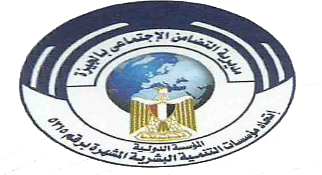 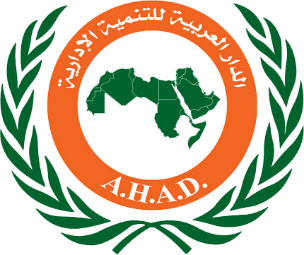 والدار العربية  يسرها دعوتكم للمساهمة والمشاركة في أعمال الفاعليات من خلال تجربة مميزة أو بالحضور والمناقشة، كذلك ترشيح من ترون من كوادر مؤسستكم الموقرة وتمنح الدار العربية مقعدا خامس مجانا في حال ترشيح سيادتكم اربع افراد من مؤسستكم الموقرة.كما تقوم الدار العربية لتنمية الإدارية بتوفير أي دورة تدريبية في أي دولة عربية او أوروبية حسب الاحتياجات التدريبية للوزارت والجامعات العربية	تأكيد المشاركة	يتم إرسال خطاب المشاركة الرسمى او تعبئة النموذج المرفق موضح بة أسماء المرشحين – مناصبهم الإدارية -  اسم النشاط – طريقة سداد رسوم المشاركة ( كاش اول أيام التدريب او بتحويل بنكى قبل بدء النشاط)وصورة من تذكرة الطيران علي فاكس رقم 0020237800573 او0020235866323 اوعلي بريدي الإلكترونيsaragwadi@gmail.comلمزيد من المعلومات يمكنكم التواصل معنائب مدير التدريبأ / سارة عبد الجوادجوال : 00201112694608هاتف : 0020237800693 – 0020237800583فاكس : 0020237800573 – 0020235866323بريد إلكتروني  SaraGwadi@Gmail.Comخطة فاعليات الدار العربية للتنمية الادارية يناير 2017 يسرنا دعوتكم او ايفاد/تنسيب من ترونه مناسباً للمشاركة في فعالياتماسم النشاطالتاريخمكان الانعقادالرسوم بالدولارالعقود والمشتريات الممولة من البنك الدولي1-5 ينايرالقاهرة – دبى1400الموازنات والتنبؤ المالي1-5 ينايرالقاهرة – دبى1400الحكومة الإلكترونية في المحليات1-5 ينايرالقاهرة – دبى1400سكرتارية مدراء المكاتب1-5 ينايرالقاهرة – دبى1400الاساليب الحديثة في تبسيط الاجراءات8-12 ينايرالقاهرة – شرم الشيخ1400التخطيط الإستراتيجي لتطوير التدريب وسياسات القوى العاملة8-12 ينايرالقاهرة – شرم الشيخ1400النواحي المالية في إدارة شئون الموظفين8-12 ينايرالقاهرة – شرم الشيخ1400تخطيط المكتبات ومراكز المعلومات8-12 ينايرالقاهرة – شرم الشيخ1400القيادة المتقدمة ومهارات الادارة15-19 ينايرالقاهرة – ماليزيا1400مهارات الادارة في المستشفيات والمؤسسات الصحية15-19 ينايرالقاهرة – ماليزيا1400الدور الإداري والإستشاري لأقسام العلاقات العامة في التغيير والتطوير15-19 ينايرالقاهرة – ماليزيا1400منهج 6 سيجما لتحقيق جودة إدارة المشاريع15-19 ينايرالقاهرة – ماليزيا1400آليات التخطيط ووضع الميزانيات والتنبؤ المالي22-26 ينايرالقاهرة – جمهورية مصر العربية1400التحقيق الاداري وضماناته القانونية22-26 ينايرالقاهرة – جمهورية مصر العربية1400اساليب المتابعة واعداد تقارير الادارة العليا22-26 ينايرالقاهرة – جمهورية مصر العربية1400المعايير المحاسبية المستخدمة في اعداد القوائم المالية22-26 ينايرالقاهرة – جمهورية مصر العربية1400